РЕФЕРАТ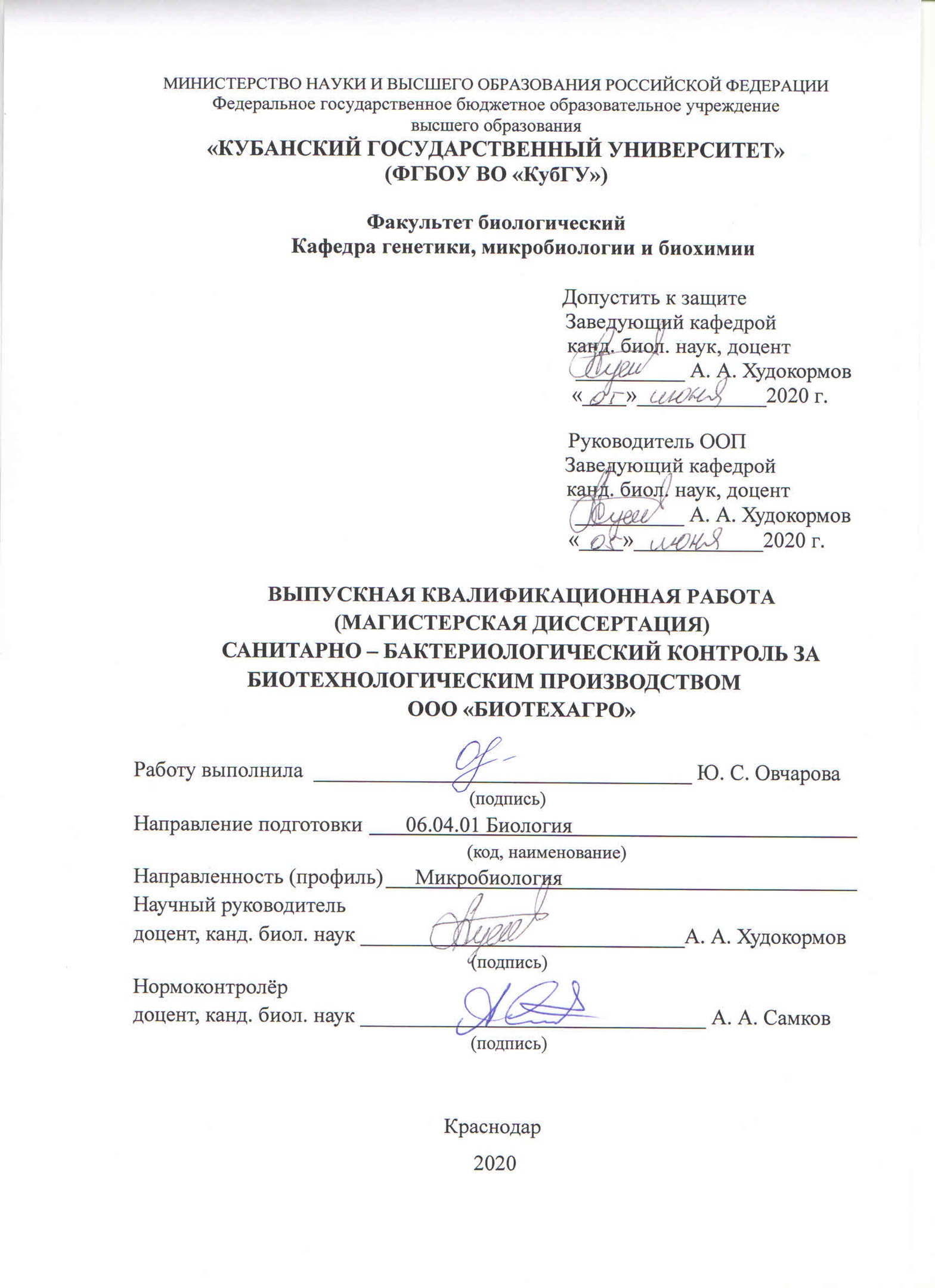 Выпускная квалификационная работа 65 с., 3 гл., 17 рис., 4 табл., 40 источников.ПОСЕВНОЙ МАТЕРИАЛ, ОТБОР ПРОБ, ИСТОЧНИКИ КОНТАМИНАЦИИ, ТИТР МИКРООРГАНИЗМОВ, РЕЖИМЫ СТЕРИЛИЗАЦИИ, КОНТРОЛЬ КАЧЕСТВА ПРОДУКЦИИ, СТЕРИЛЬНОСТЬ, БИОТЕХНОЛОГИЧЕСКИЙ ПРОЦЕСС.Цель настоящей работы заключалась в изучении микробиологических показателей воды и воздуха закрытых помещений, лекарственных препаратов для ветеринарного применения, сырья, используемого при производстве биопрепарата, а также оценке потенциально возможных путей возникновения и распространения микробиологического загрязнения на предприятии ООО «Биотехагро». В ходе проведения работы использовали классические методы микробиологического контроля основных показателей, характеризующих состояния биотехнологического производства. На основании полученных данных установили, что содержание микроорганизмов в воздухе закрытых помещений, не превышает 5x102 КОЕ/м3 и таким образом соответствует нормативам. Вода не является источником микробного обсеменения, так общее микробное число не превышало показателя 27, помимо этого отметили отсутствие в пробах термотолерантных кишечных бактерий и общих колиформных бактерий.При исследовании поступающего сырья, было отмечено наличие посторонней микрофлоры во всех образцах: крахмал – 9x104, меласса – 3,4x105, пептон – 1,7x105, дрожжевой экстракт – 2,1x105. Что свидетельствует о необходимости стерилизации поступающего сырья, с целью предупреждения микробиологического загрязнения биопрепаратов.В результате проведения санитарно – микробиологического контроля предприятия методом смыва с поверхности предметов были выявлены объекты, подлежащие особому контролю. После разработки мер по устранению недостатков,  дезинфекция  признана удовлетворительной. Отметили полное отсутствие роста дрожжевых и плесневых грибов. Показатели ОМЧ не превышали 2,2x102, что соответствует норме.Было выяснено, что в лекарственных средствах «Гипролам» и «Моноспорин» отсутствует патогенная микрофлора, а титры микроорганизмов сохраняются в течение определённых сроков хранения и соответствуют заявленным.СОДЕРЖАНИЕ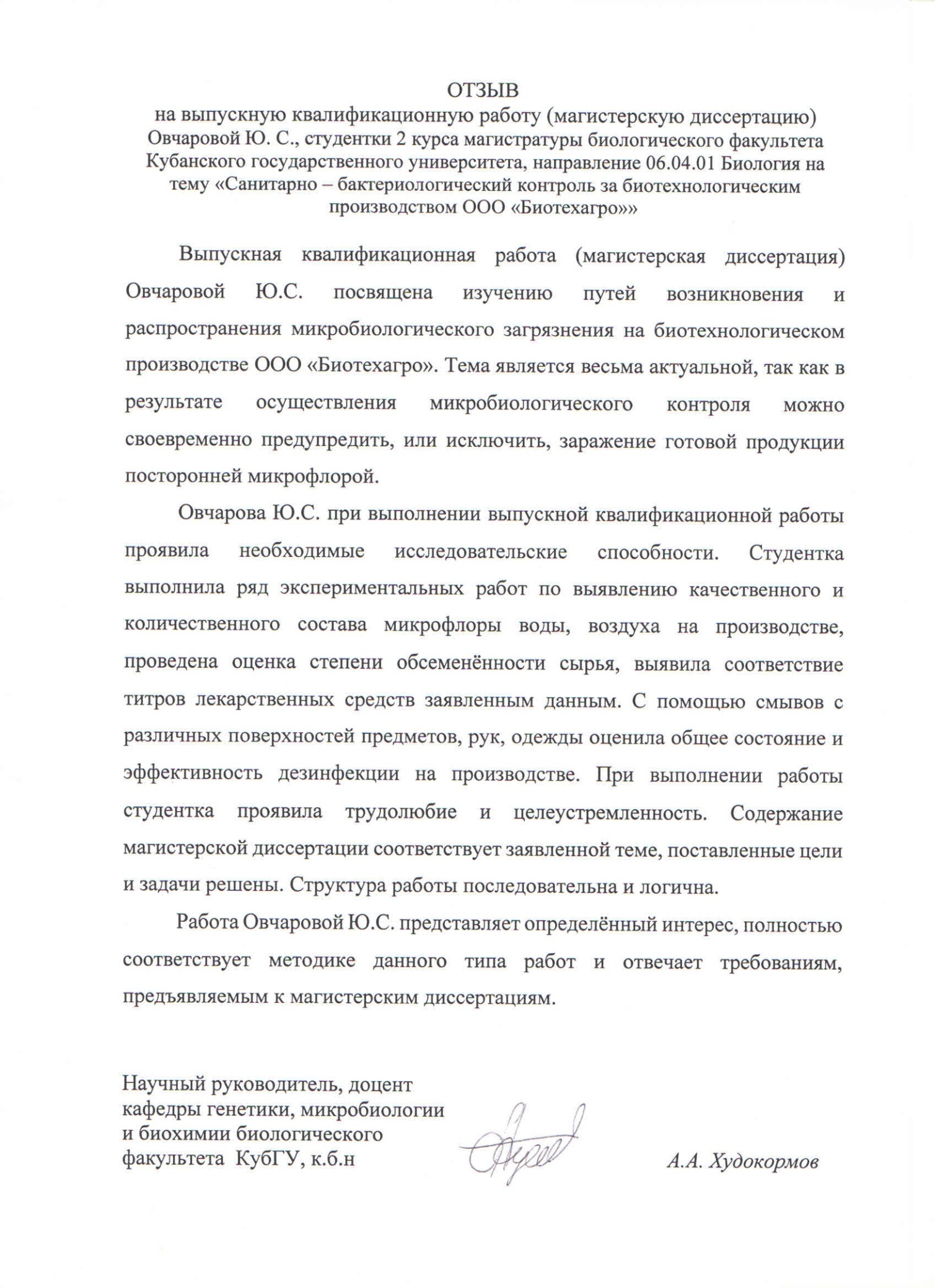 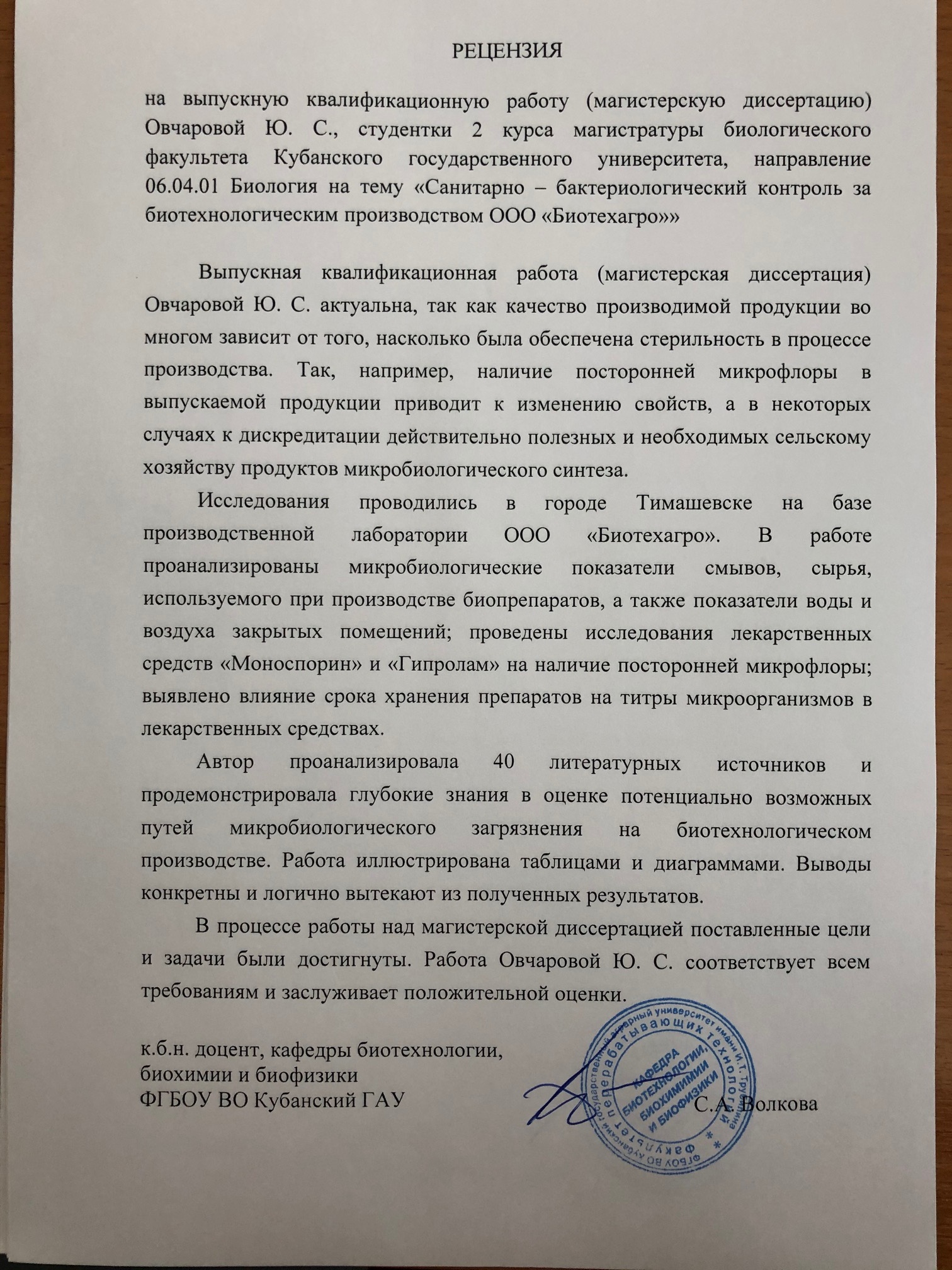 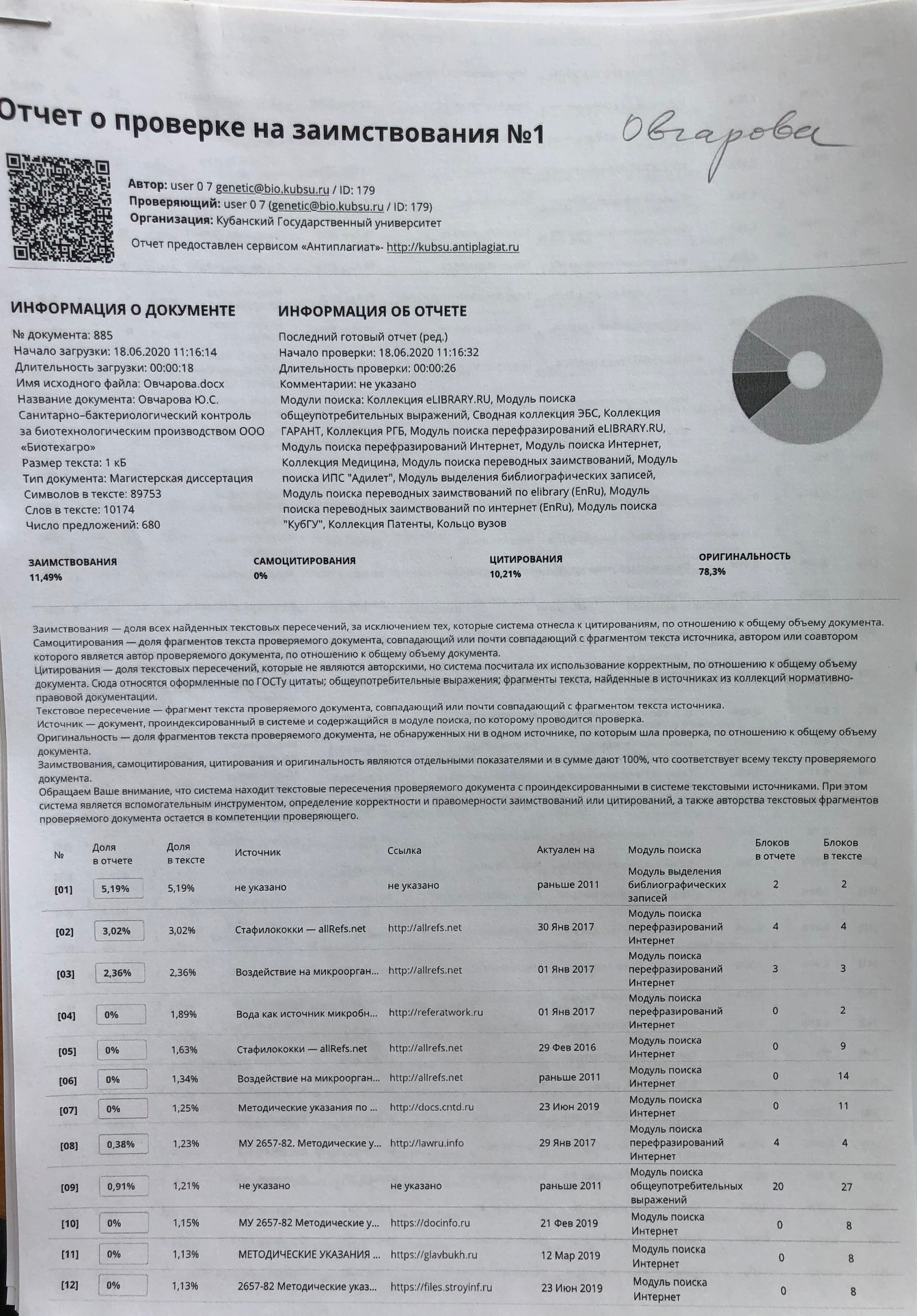 